MSSQL für JTL-WAWI im NAS-DockerVorraussetzungen:NAS / Synology DS918 Plus in meinem FallWer sowas nicht hat oder will kann auch z.B. einen Raspi nehmen da sollte es dann aber schon die 4er Variante mit 4GB sein sonst wird es engmeine Anleitung würde mit jedem Gerät funktionieren auf dem Docker läuft und das mindestens 4 GB RAM aufweisen kannProblem:Mehrplatzlösung bauen, die auf MSSQL basiert Lösung:Zuerst sollte die die DS auf den aktuellen Stand gebracht werdenDann benötigen wir das Docker Packet aus dem Package Center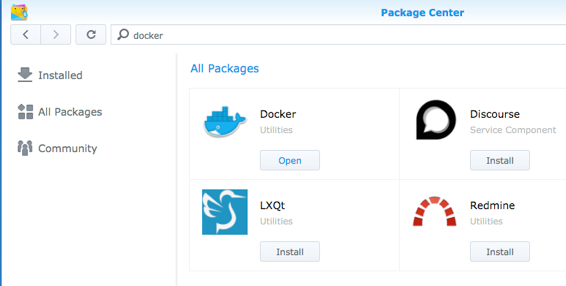 Dann benötigen wir im Docker das MSSQL Image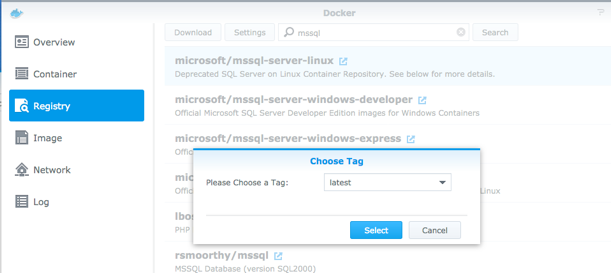 Wenn das Image einmal geladen ist dann bauen wir uns daraus einen Container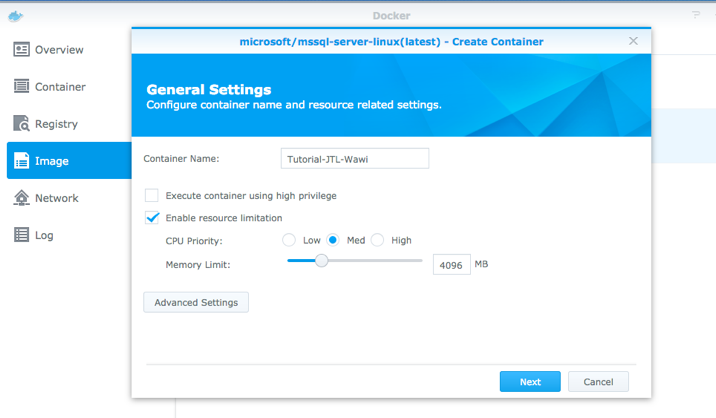 Danach die Advance Settings anpassen, hier kann jeder machen was er will aber ich empfehle folgende Anpassungen:	Spätestens bei produktiver Umgebung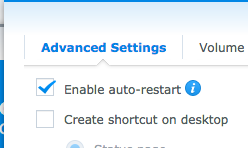 	Um auf die Daten außerhalb des Containers besser zugreifen zu können ein Volume mappen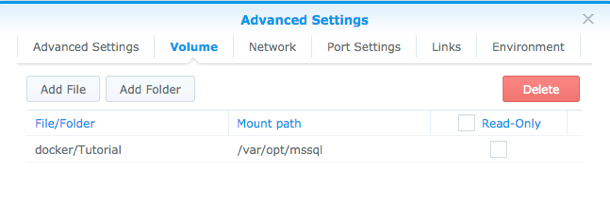 Hier einen festen Port definieren am besten 1433 dann müssen wir im WAWI den Port gar nicht erst angeben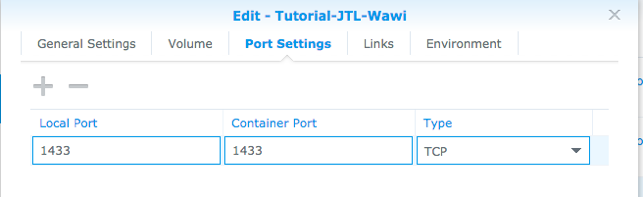 Wichtige Einstellungen SA_PASSWORD ein sichers Passwort was ihr dann später brauchtACCEPT_EULA Y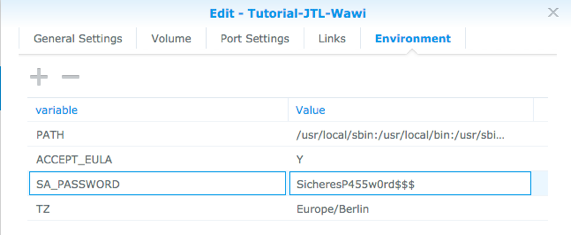 Dann container starten und prüfen ob er läuft, wenn er ständig neu startet dann war das passwort nicht sicher genug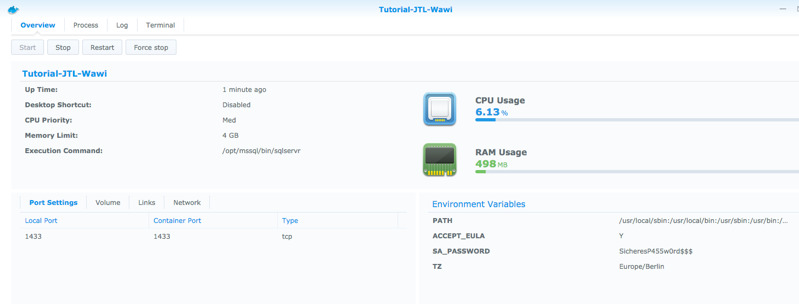 So dann ab auf einen Windows Rechner und WAWI installieren, ich starte nach der Installation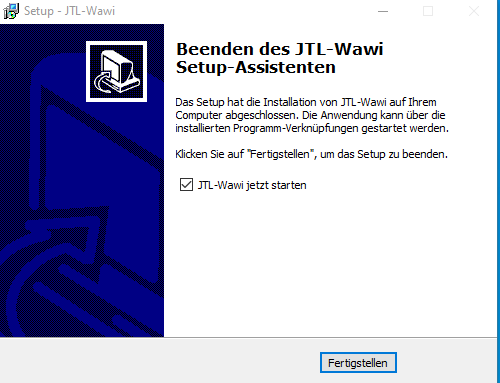 IP Adresse oder Netbios Name eintragen und weiter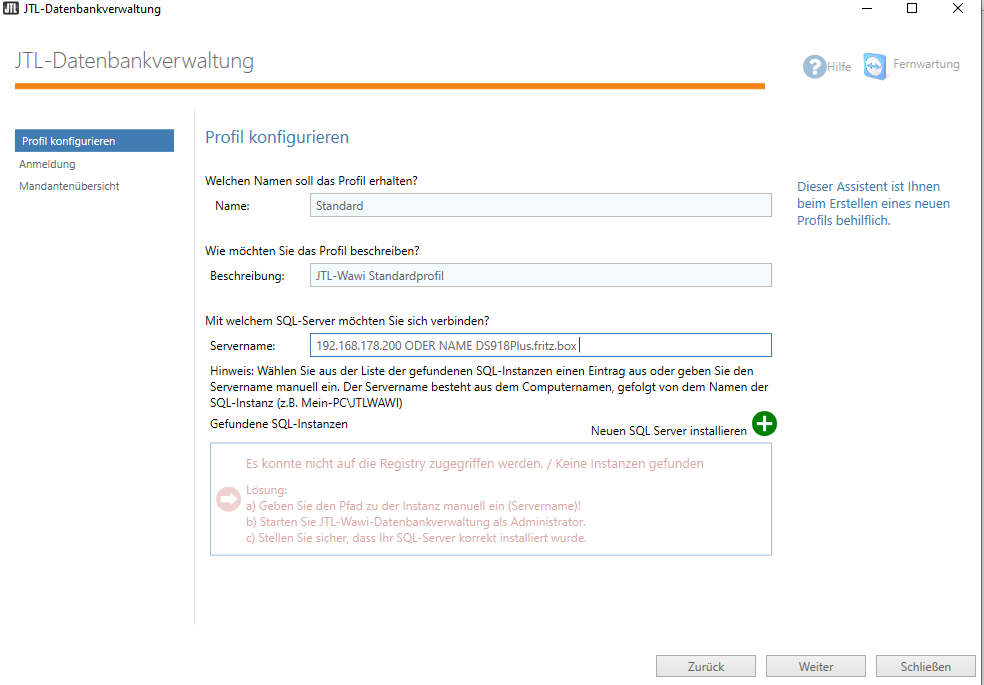 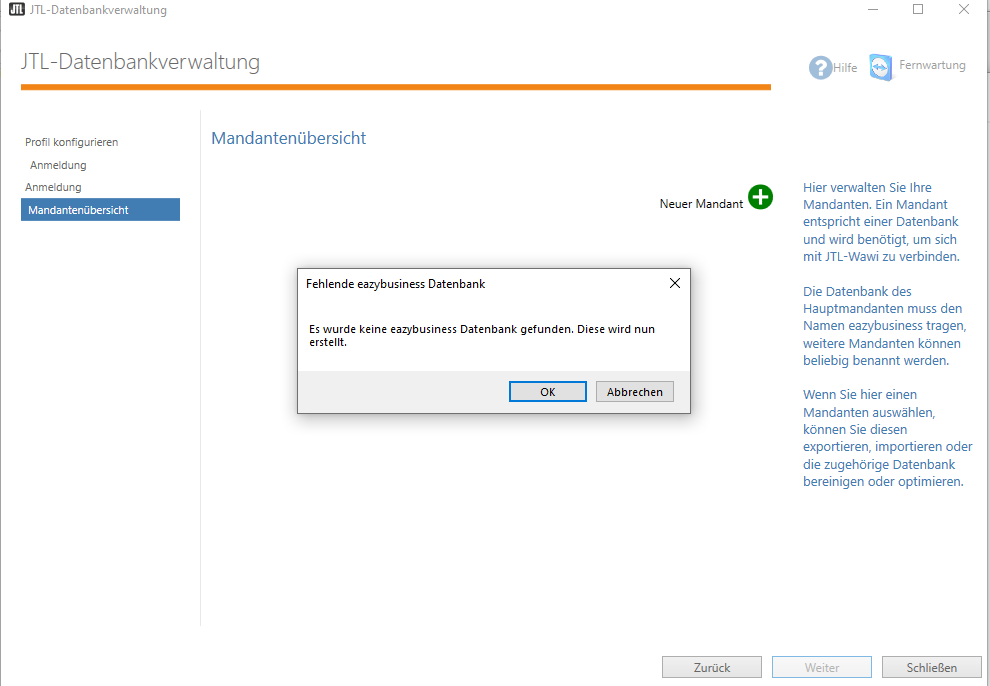 Experten Modus an und die 2 Pfade editieren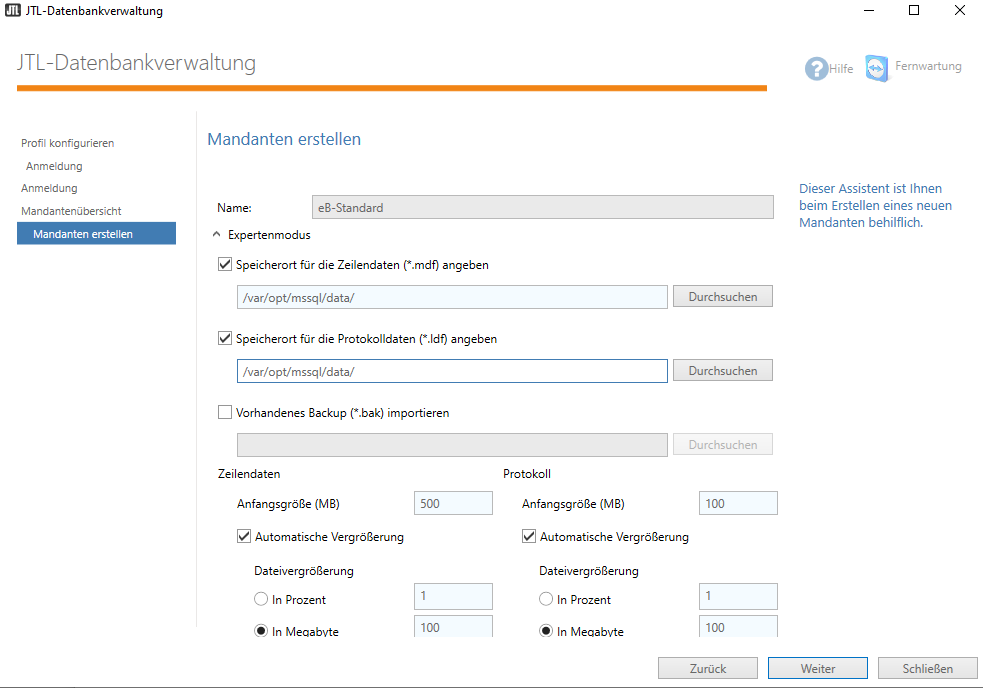 Der erste Versuch endet meistens in 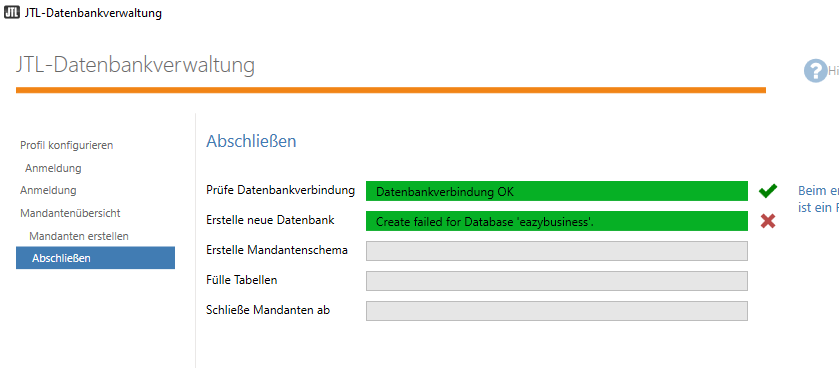 Nicht nervös werden einfach nochmal machen und die Pfade nochmal anpassen wie oben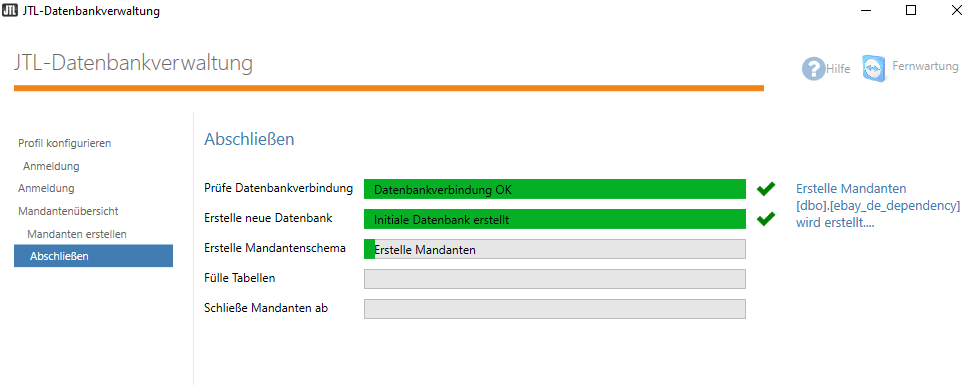 Final sieht es dann so aus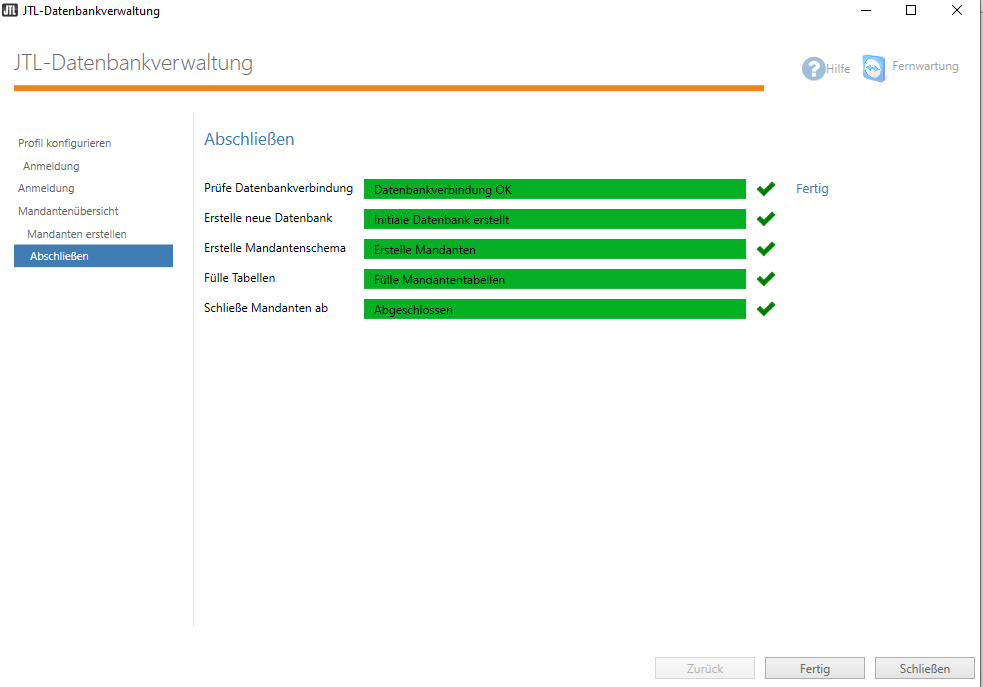 	Danach noch mit Admin und pass anmelden und los geht’s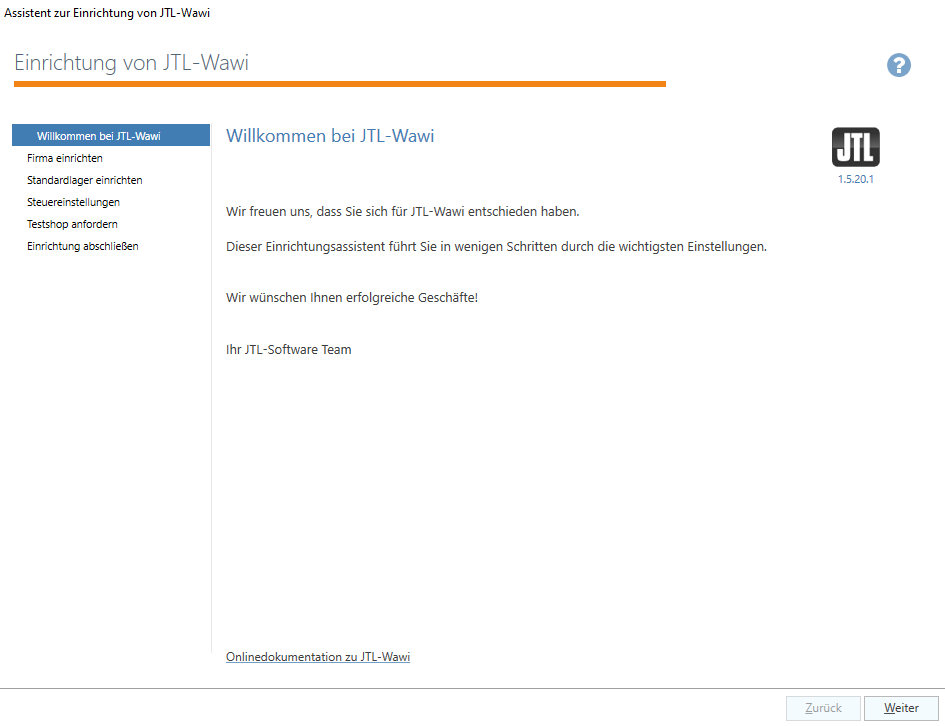 Jeder weitere Rechner ist dann schnell gemacht denn dann muss man nur noch den Server auswählen und los geht’sProbleme:Backups sind ein wenig schwierig, da Windows Welt und Linux Welt mit den Pfadangaben sich ein wenig uneins sind, aber machbar